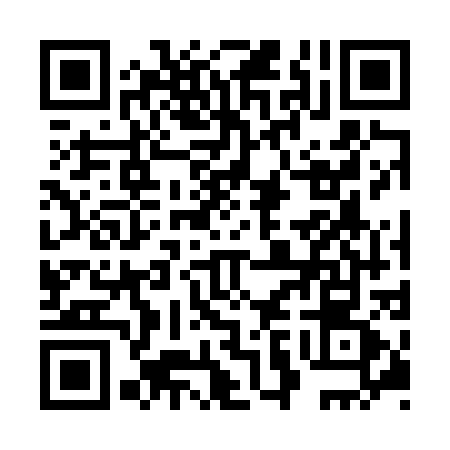 Prayer times for Malhada do Rei, PortugalWed 1 May 2024 - Fri 31 May 2024High Latitude Method: Angle Based RulePrayer Calculation Method: Muslim World LeagueAsar Calculation Method: HanafiPrayer times provided by https://www.salahtimes.comDateDayFajrSunriseDhuhrAsrMaghribIsha1Wed4:476:311:286:248:2710:042Thu4:456:291:286:248:2810:063Fri4:436:281:286:258:2910:074Sat4:426:271:286:258:3010:095Sun4:406:261:286:268:3110:106Mon4:386:251:286:268:3210:117Tue4:376:241:286:278:3310:138Wed4:356:221:286:288:3410:149Thu4:346:211:286:288:3510:1610Fri4:326:201:286:298:3610:1711Sat4:306:191:286:298:3710:1912Sun4:296:181:286:308:3810:2013Mon4:276:171:286:308:3910:2214Tue4:266:161:286:318:4010:2315Wed4:246:151:286:318:4110:2416Thu4:236:151:286:328:4110:2617Fri4:226:141:286:328:4210:2718Sat4:206:131:286:338:4310:2919Sun4:196:121:286:338:4410:3020Mon4:186:111:286:348:4510:3121Tue4:166:101:286:348:4610:3322Wed4:156:101:286:358:4710:3423Thu4:146:091:286:358:4810:3524Fri4:136:081:286:368:4910:3725Sat4:116:081:286:368:4910:3826Sun4:106:071:286:378:5010:3927Mon4:096:071:296:378:5110:4028Tue4:086:061:296:388:5210:4229Wed4:076:051:296:388:5310:4330Thu4:066:051:296:398:5310:4431Fri4:056:051:296:398:5410:45